Zoom is the software that is used for the majority of our QUBGP student teaching.Zoom uses low bandwidth and is also encrypted to meet with data protection. It allows individuals and groups to connect.It is compatible with Apple, Android, Windows and TelephoneHow does it work?You will get an invite from QUB by email to the ZOOM meeting a couple of days before it is scheduled. This invitation will include a hyperlink that you click. (Please see highlighted hyperlink example). You will receive an email similar to this example:Join Zoom Meetinghttps://us02web.zoom.us/j/6312240978?pwd=aWNBQ093N0hheVBSL2xEUUVoZE14UT09Meeting ID: 631 224 0978Passcode: 868570One tap mobile+442034815237,,6312240978#,,,,,,0#,,868570# United Kingdom+442034815240,,6312240978#,,,,,,0#,,868570# United KingdomDial by your location        +44 203 481 5237 United KingdomThe first time that you do this Zoom will download onto your machine and this takes two minutes.For Apple or Android devices this will take you to the app store. Once the software has loaded you will be invited to join the meeting. Enter your full name (or check that the name hasn’t changed if you use a PC in the practice) to allow others to identify you during the meeting.At the bottom of the video screen is a menu bar (if you can’t see it, move your mouse down towards the bottom of the screen)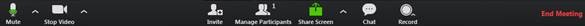 From left to right:Microphone icon:                                Click to mute or unmute microphoneAudio drop down arrow:                   Check audio settingsVideo icon:                                            Stop or enable videoVideo drop down arrow:                   Check video settingsInvite:                                                    invite others to the ECHO meetingParticipants:                                         See who else is in the meeting          Share Screen:                                       Share a document or presentation so that it can be seen by othersChat:                                                      Send a chat message to other participants. This can be a group message Record:                                                  Used to record the teleconference.